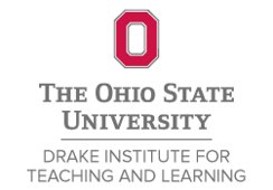 Instructional Redesign ProgramParticipant ReflectionParticipant Name:InstructionsAs a final element of the instructional redesign program, please use the following prompts for to reflect on your experience. Responses to each prompt are requested, though you may choose to elaborate in your responses to particular prompts that are most relevant to your personal experience in the program.Item 1: Considering your IR work, how has your view of the teaching question/issue you chose to address or review changed?Item 2: What did you learn about yourself as a teacher from going through this process?Item 3: What aspects of the IR process were most useful and least useful to your development as a teacher and why?Item 4: Having completed this redesign experience, how likely is it that you will continue to redesign your instruction to consider new, evidence-based approaches to teaching in future courses or curricula? How confident are you in your ability to do so effectively?Item 5: Having completed this redesign experience, how likely is it that you will continue to collect data to better assess and evaluate the impact of your instructional approaches in future courses or curricula? How confident are you in your ability to do so effectively?